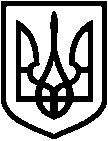 СВАТІВСЬКА РАЙОННА ДЕРЖАВНА АДМІНІСТРАЦІЯ ЛУГАНСЬКОЇ ОБЛАСТІРОЗПОРЯДЖЕННЯголови районної державної адміністрації25.10.2018          	                            м. Сватове                                            № 806Про надання дозволу на виготовлення технічної документації із землеустрою щодо встановлення меж земельної ділянки в натурі (на місцевості) гр. Б                 . (рілля, пай № 577, Рудівська сільська рада)	Розглянувши заяву гр. О                       від 02 жовтня 2018 року (додається), представника гр. Б                       відповідно до доручення від 21 вересня 2018 року, зареєстрованого в реєстрі Рудівської сільської ради за № 88, про надання дозволу на виготовлення технічної документації із землеустрою щодо встановлення меж земельної ділянки в натурі (на місцевості) із земель колгоспу ім. 1-го Травня, розташованої за межами населених пунктів, на території, яка за даними Державного земельного кадастру враховується у Рудівській сільській раді Сватівського району Луганської області, керуючись статтею 119 Конституції України, статтями 17, 81, 184, 186, пунктами 2, 16, 17 розділу Х «Перехідні положення» Земельного кодексу України, статтями 5, 7 Закону України «Про порядок виділення в натурі (на місцевості) земельних ділянок власникам земельних часток (паїв)», Законом України «Про землеустрій», пунктом 6 розділу ІІ «Прикінцеві та перехідні положення» Закону України «Про внесення змін до деяких законодавчих актів України щодо розмежування земель державної та комунальної власності» від 6 вересня 2012 року № 5245-VI та статтями 21, 41 Закону України «Про місцеві державні адміністрації»:	Надати гр. Б                            , власнику земельної частки (пай № 577, рілля), на яку видано сертифікат на право на земельну частку (пай) серії ЛГ      № 0072679, із земель колгоспу ім. 1-го Травня, дозвіл на виготовлення технічної документації із землеустрою щодо встановлення меж земельної ділянки в натурі (на місцевості), пай № 577 (рілля), розташованої за межами населених пунктів, на території, яка за даними Державного земельного кадастру враховується у Рудівській сільській раді Сватівського району Луганської області, для ведення товарного сільськогосподарського виробництва.Голова райдержадміністрації	Д.Х.Мухтаров